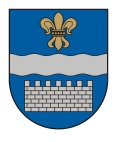   LATVIJAS REPUBLIKASDAUGAVPILS PILSĒTAS DOMEReģ. Nr. 90000077325, K. Valdemāra iela 1, Daugavpils, LV-5401, tālrunis 65404344, 65404346, fakss 65421941e-pasts:    www.daugavpils.lvLĒMUMSDaugavpilī2018.gada 26.aprīlī								Nr.182(prot.Nr.9,  9.§)Par saistošo noteikumu apstiprināšanuPamatojoties uz likuma “Par pašvaldībām” 43.panta trešo daļu, Daugavpils pilsētas domes Izglītības un kultūras jautājumu komitejas 2018.gada 19.aprīļa sēdes protokolu Nr.9, Daugavpils pilsētas domes Finanšu komitejas 2018.gada 19.aprīļa sēdes protokolu Nr.10, atklāti balsojot: PAR – 14 (A.Broks, J.Dukšinskis, R.Eigims, A.Elksniņš, A.Gržibovskis, L.Jankovska, R.Joksts, I.Kokina, V.Kononovs, M.Lavrenovs, J.Lāčplēsis, I.Prelatovs, H.Soldatjonoka, A.Zdanovskis), PRET – nav, ATTURAS – nav, Daugavpils pilsētas dome nolemj:Apstiprināt Daugavpils pilsētas domes 2018.gada 26.aprīļa saistošos noteikumus Nr.15 “Grozījums Daugavpils pilsētas domes 2010.gada 11.novembra saistošajos noteikumos Nr.40 “Naudas balvas par izciliem sasniegumiem sportā piešķiršanas kārtība un apmērs””.Pielikumā: Daugavpils pilsētas domes 2018.gada 26.aprīļa saistošie noteikumi Nr.15 “Grozījums Daugavpils pilsētas domes 2010.gada 11.novembra saistošajos noteikumos Nr.40 “Naudas balvas par izciliem sasniegumiem sportā piešķiršanas kārtība un apmērs”” un to paskaidrojuma raksts.Domes priekšsēdētājs		(personiskais paraksts)			R.Eigims